SWTHA Meeting and Training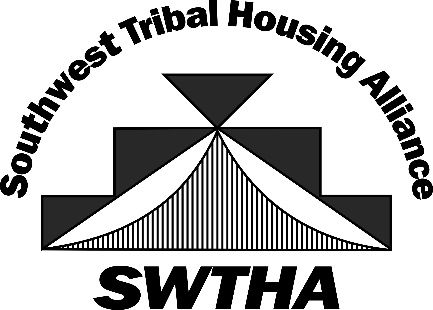 September 17-19, 2024Hon-Dah Resort and CasinoPinetop, AZSponsorship OpportunitiesGold Sponsor: $3,000Silver Sponsor: $2,000Bronze Sponsor: $1,000Gold Sponsor:Two tickets to dinner Speaking time during dinner (20 minutes)Recognition at meeting, including name and logo on meeting printed program, posters, and flyers. Recognition on SWTHA website and newsletters, including logo and link.Silver Sponsor: Speaking time during lunch (20 minutes)Recognition at meeting, including name and logo on meeting printed program, posters, and flyers. Recognition on SWTHA website and newsletters, including logo and link.Bronze Sponsor:Recognition at meeting, including name and logo on meeting printed program, posters, and flyers. Recognition on SWTHA website and newsletters, including logo and link.